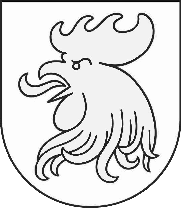 Madonas novada pašvaldībaMADONAS BĒRNU UN JAUNIEŠU CENTRSReģ.Nr. 4451900102     Skolas iela 8a, Madona, Madonas novads, LV -4801tālr. 64807552, tālr./ fakss 64807553 , e –pasts:  bjc@madona.lvRadošo darbu konkursa„Starp skolu un mājām”NOLIKUMSKonkursa tēma:  Brīvā laika pavadīšanas atspoguļojums radošos darbos – zīmējumos, mēmēs, fotogrāfijās Konkursa mērķis:Ļaut bērniem un jauniešiem radoši izpausties, rosinot aizdomāties par iespējām saistoši, saturīgi un jēgpilni pavadīt savu brīvo laiku. Konkursa rīkotājs:    Madonas Bērnu un jauniešu centrsDalībnieki:  Bērni un jaunieši četrās vecuma grupās  - 6 – 9 gadi,10 – 13 gadi14 – 15 gadi16 un vairāk gadiDarbu iesūtīšanas laiks: No 2019. gada 2. līdz 30. oktobrimDarbu iesniegšanas kārtība:Darbi, kas veidoti digitāli (fotogrāfijas, mēmes, datorgrafikas), iesniedzami -jpeg vai -png formātā, sūtot uz e-pastu bjc@madona.lv ar norādi “konkurss”. Iesūtot darbus,  jānorāda darba nosaukums, autora vārds, uzvārds, vecums, skolas nosaukums un kontaktinformācija (tālrunis, e-pasta adrese)Zīmējumu oriģināli (dažādās tehnikās) A3 formātā, jāiesniedz Madonas BJC metodiskajā kabinetā, Skolas ielā 8a, Madonā.  Iesniedzot darbus, jānorāda darba nosaukums, autora vārds, uzvārds, vecums, skolas nosaukums un kontaktinformācija (tālrunis, e-pasta adrese)Vērtēšanas kritēriji:Darba kvalitāteAtbilstība konkursa tematikaiOriģinalitāteVērtēšanas kārtība:Pirmajā kārtā darbus, atbilstoši noteiktajiem kritērijiem, vērtēs žūrija - Madonas           BJC pedagogi un pieaicinātie eksperti. Otrajā kārtā žūrijas izvirzītie darbi tiks nodoti skatītāju balsojumam sociālajā vietnē www.facebook.com, Madonas BJC profilā. Katrā vecuma grupā tiks noteikti trīs labākie darbi žūrijas vērtējumā un skatītāju simpātiju balvas ieguvēji interneta balsojumāKonkursa rezultātu paziņošana un balvas:Konkursa rezultāti tiks paziņoti sociālās vietnes www.facebook.com Madonas BJC profilāApbalvošana notiks svinīgā pasākumā Madonas novada multifunkcionālajā jaunatnes iniciatīvu centrā “KUBS” Raiņa ielā 12, Madonā. Pasākuma laiks un vieta tiks saskaņoti ar uzvarētājiem.Madonas BJC sarūpētās balvas saņems pirmo trīs vietu ieguvēji un skatītāju simpātiju balvas ieguvēji katrā vecuma grupā Labākie konkursa darbi, pēc izvērtēšanas, tiks izstādīti Madonas BJC struktūrvienību telpās Datu drošībaKonkursa laikā iegūtie dati tiks izmantoti tikai konkursa vajadzībām, ievērojot datu aizsardzības regulas prasībasKonkursa apbalvošanas pasākumā var tikt veidoti foto materiāli, ar mērķi nodrošināt pasākuma publicitātiKontaktinformācija:Tālruņi saziņai – Madonas BJC metodiskais kabinets T. 64807552Madonas BJC direktore Alda Eglīte T. 26800048E-pasts bjc@madona.lv 